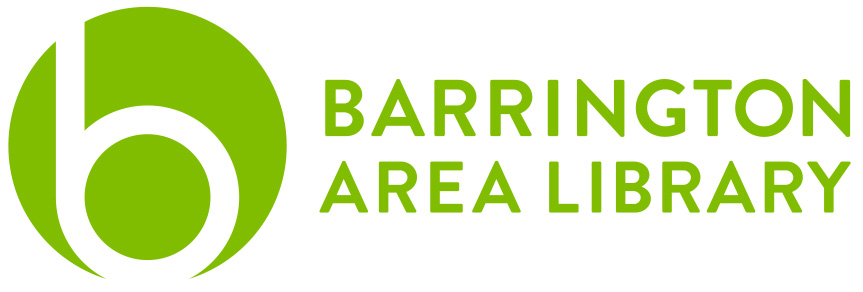 Cutout Card with SilhouetteDocument OutlineOverviewMake the FrameWeld the PiecesPut It All TogetherSourcesOverviewCreate a card for the upcoming holiday, or for anyone special in your life. Using the Silhouette software, we will make a card and then cut it out. We will also add a vinyl phrase.Make the FrameThe card has already been created for you and you should see the template in the design area, with the dimensions of:Card layout: 9”x4.5”Inner window: 2.5”x2.5”Center fold perforation: 4.3”Import the image of a trophy silhouette into the Silhouette programOn the right side menu, click on the Trace panel (looks like a butterfly), then click “Select Trace Area”Click, hold and drag to create the trace area around the trophy, like this: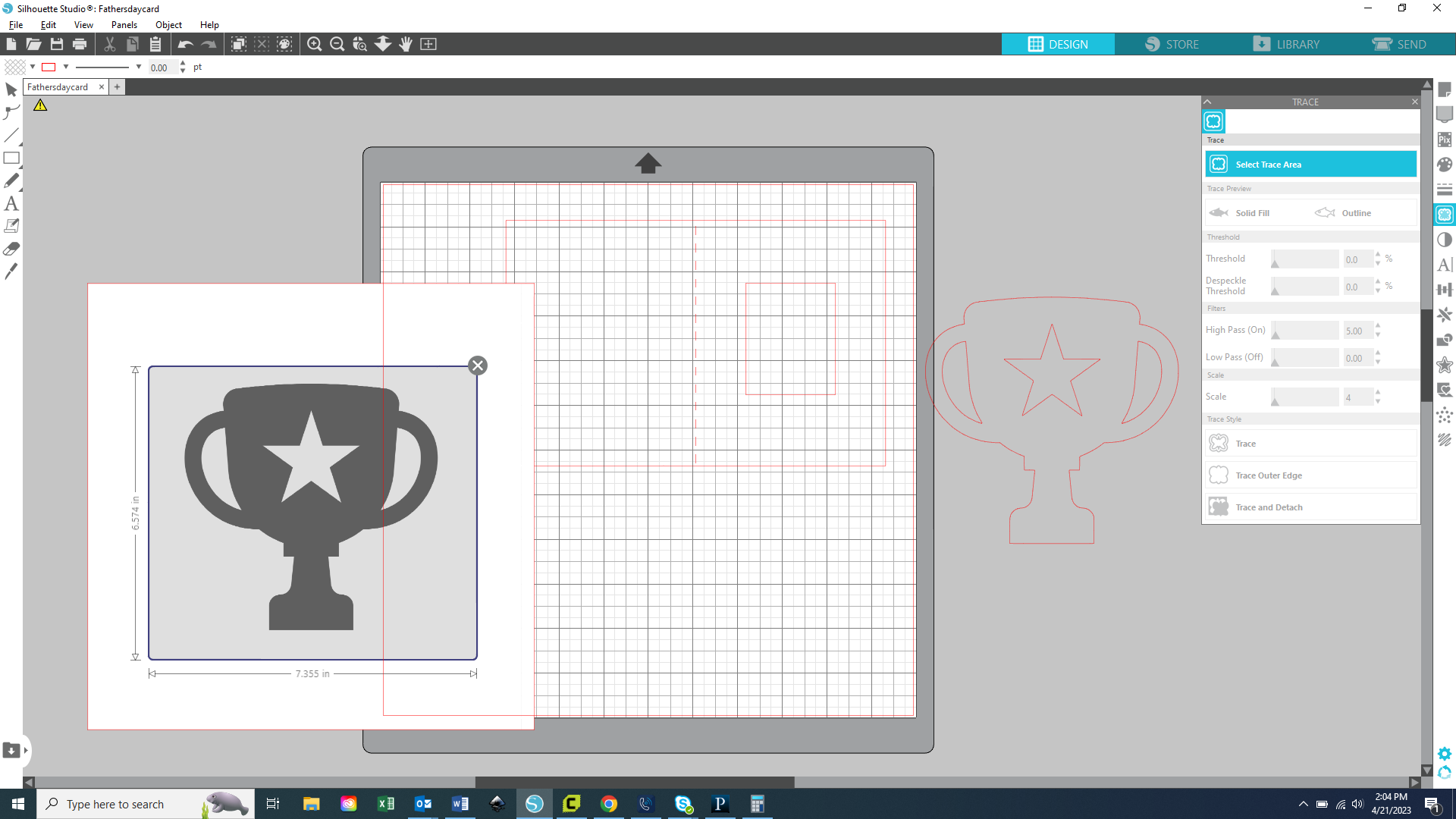 Move the box around as needed until the trophy is inside the boxFrom the Trace panel, select “Trace”Click on the white space of the image and hit the delete button on your keyboard, leaving you with the red outline of the trophyWeld the PiecesMove the red outline of the trophy to the inner right square window of the cardResize the trophy so that it fits inside the window, touching all four walls (you may need to unlock the aspect ratio by clicking the padlock next to the dimensions)You want the four sides of the trophy to be connected to the card, so make sure the edges overlap a little on the square 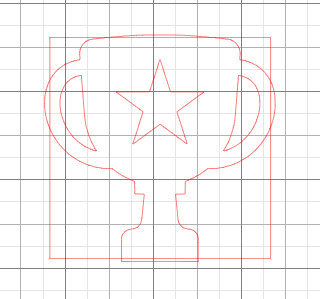 Click, hold and drag across the inner box and the trophy to select them bothOn the right-side menu, click the Modify panel (looks like a rectangle broken into pieces)In the Modify panel, click “Subtract” and this is what your trophy should now look like: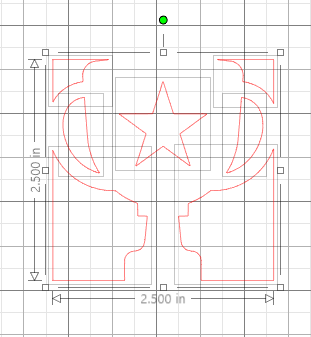 You should see the edges of the trophy were cut off where they touched the inner square window, but also there are light gray lines. These are all separate pieces.Click off into the gray area to deselect all of the extra piecesClick on the star and hit the delete key on your keyboard because we will not need thatClick, hold and drag across the pieces of the trophy that are left to select them allRight click on one of the red lines and select “Group” to keep them togetherCut Out CardPlug your laptop into the Silhouette machineAt the top right of the Silhouette Studio software, click “Send”Start with these cut settings (you may need to adjust in the future based on paper thickness and blade sharpness):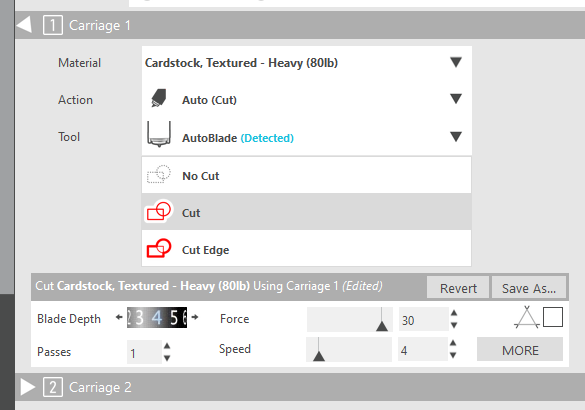 Lay the paper on the sticky mat and load the mat into the machineClick “Send” at the bottom right of your screenPut It All TogetherCarefully peel off your card from the stick mat once it is cut outPut a dab of glue on each of the four corners of 3”x3” piece of craft paper, and stick it behind the window with the trophyUse transfer paper to transfer vinyl phrase onto the trophyWrite a meaningful message inside and give it to someone to tell them how much they mean to youSourceshttps://www.silhouette101.com/archives/make-customized-window-cards 